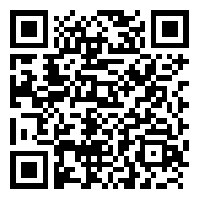 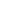 Link for All Audio for Choice Board Task #3: https://drive.google.com/open?id=0B_LcQ2k2fGivZGo5N2dlak5iQUE Use the audio QR directions within each task below before and after completing your task to guide and check your work.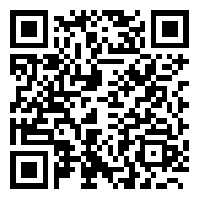 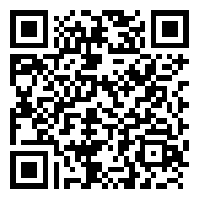 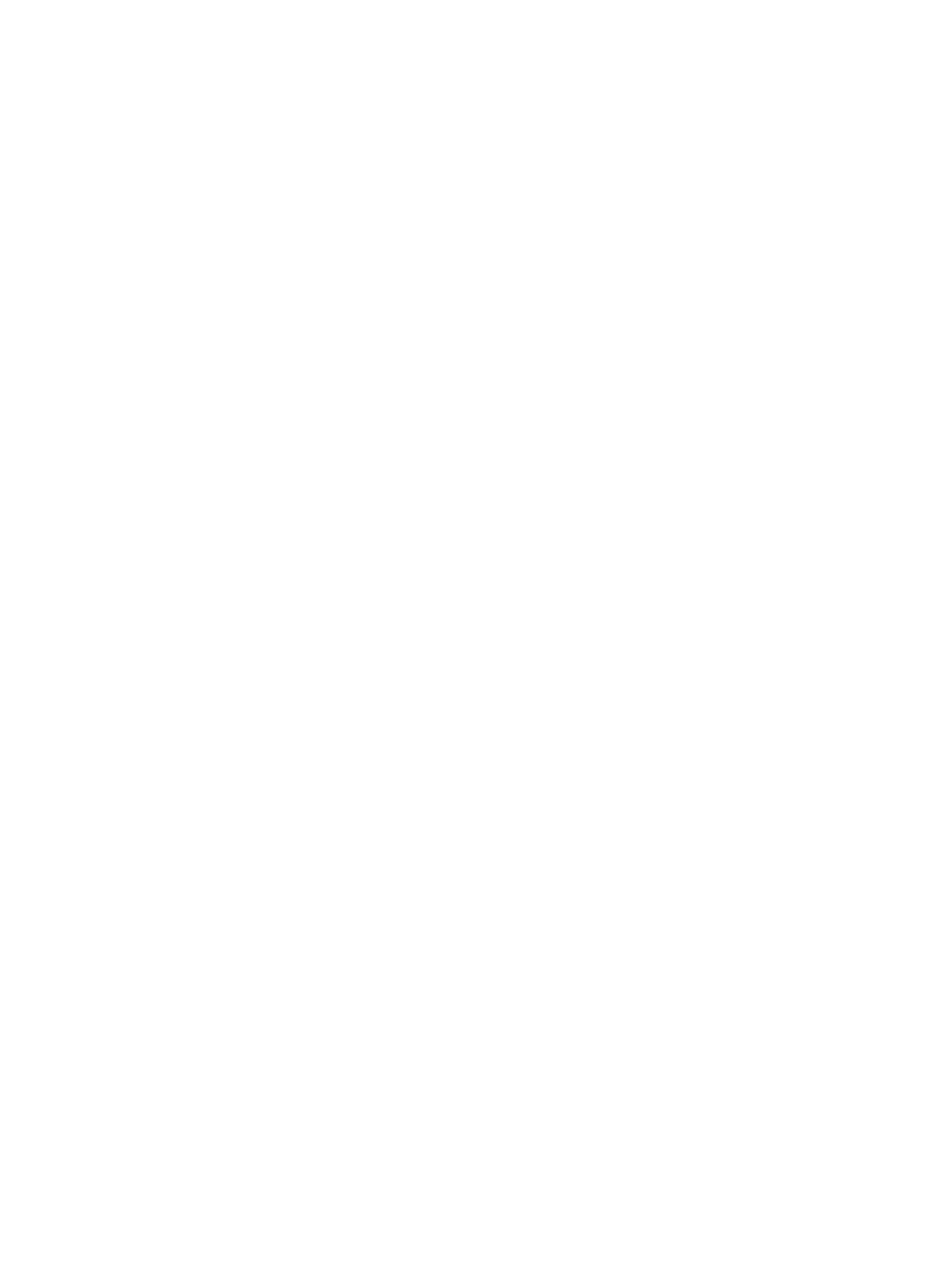 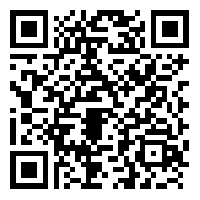 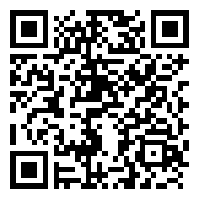 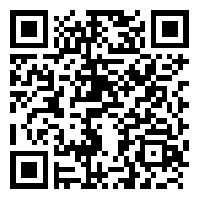 